PATVIRTINTAKlaipėdos darželio ,,Gintarėlis“direktoriaus 2020 m. lapkričio 9 d.įsakymu Nr. V1-38    KLAIPĖDOS DARŽELIO ,,GINTARĖLIS“, 190426980     2021-2023ųjų METŲ STRATEGINIS PLANASVEIKLOS KONTEKSTASKlaipėdos darželio ,,Gintarėlis“ 2021-2023 metų strateginis planas (toliau – Strateginis planas) parengtas, atsižvelgiant į šalies švietimo strategiją, Klaipėdos miesto savivaldybės strateginio planavimo dokumentus, švietimo būklę, Klaipėdos darželio „Gintarėlis“ (toliau – Įstaiga) bendruomenės poreikius ir Įstaigos veiklą kontroliuojančių institucijų nurodymus. Įgyvendinus Strateginį planą, bus užtikrinama ikimokyklinio ir priešmokyklinio ugdymo programų  kokybė, sukurta šiuolaikinius reikalavimus atitinkanti saugi ir sveika aplinka. Įstaigai skiriamos valstybės, valstybinės ir kitos lėšos bus tikslingai panaudojamos. Strateginiame plane numatytos lėšos bus skiriamos darbuotojų darbo užmokesčiui ir kvalifikacijos tobulinimui, socialinio draudimo įmokoms, Įstaigos pastato išlaikymui ir komunalinėms paslaugoms (elektra, vandentiekis, šildymas, atliekų išvežimas ir kt.), vaikų maitinimui, remonto darbams, prekėms ir paslaugoms. Būtent šie veiksniai ir lemia Įstaigos planuojamus pokyčius, reikalauja į ateitį nukreiptų planingų sprendimų.Vadovaujantis 2021 metų veiklos prioritetais švietimo srityje, patvirtintais Klaipėdos miesto savivaldybės administracijos Švietimo skyriaus vedėjo 2020 m. liepos 7 d. įsakymu Nr. ŠV1-140, Įstaiga 2021–2023 metais planuoja įgyvendinti šiuos prioritetus:Kokybiško ugdymo paslaugos teikimas.Bendruomenės lyderystės gebėjimų didinimas. Sveikos, saugios ir šiuolaikinius ugdymo(si) reikalavimus atliepiančios aplinkos kūrimas.Siekiant užtikrinti ugdymo paslaugų kokybę, šiuolaikinius reikalavimus atitinkančią saugią  aplinką, Įstaigoje būtina spręsti šias problemas: atlikti keturių miegamųjų ir vienos grupės miegamųjų sanitarinių patalpų kapitalinį remontą, atnaujinti baldus grupėse, padengti sporto aikštynuose bituminę dangą, įsigyti informacinių ir komunikacinių technologijų, lauko užsiėmimams skirtą sportinį inventorių,  renovuoti vandentiekį, kanalizaciją, elektros instaliaciją. Strateginio plano įgyvendinime dalyvaus 16 pedagoginiai darbuotojai (direktorius, jo pavaduotojas, logopedas, 8 ikimokyklinio, 2 priešmokyklinio, 1 meninio ugdymo mokytojas, neformaliojo ugdymo mokytojas, judesio korekcijos mokytojas) ir 18 nepedagoginiai darbuotojai (ūkio dalies vedėjas, specialistas, raštinės administratorius, maisto sandėlininkas, kiemsargis, valytojas, 4 darbininkai, 2 virėjai, 6 auklėtojų padėjėjų). 14 pedagogų darbo stažas yra daugiau nei 15 metų. 100 % jų įgiję aukštąjį išsilavinimą, 2 baigė magistrantūros studijas. 1 turi auklėtojo kategorijas, 3 pedagogai atestuoti vyr. auklėtojo, 10 metodininko kvalifikacinei kategorijai.TIKSLAS. Užtikrinti kokybišką ugdymo proceso organizavimą.Siekiant šio tikslo, svarbu užtirtinti kokybišką ugdymą(si), saugias ir sveikas vaikų ugdymosi sąlygas bei teikti savalaikę informacinę, konsultacinę, kvalifikacijos tobulinimo pagalbą, didinančią švietimo veiksmingumą ir skatinančią Įstaigos veiklos tobulinimą bei mokytojų profesinį tobulėjimą. Tenkinti Įstaigos bendruomenės poreikius, sudaryti sąlygas jų saviraiškai ir užimtumui, švietimo paslaugų prieinamumui: kokybiško maitinimo organizavimui, specialiosios pagalbos vaikams teikimui.Tikslo įgyvendinimo pažanga matuojama pagal lentelėje pateiktus rezultato vertinimo kriterijus:01. TIKSLĄ ĮGYVENDINANtys UŽDAVINIAI IR PRIEMONĖS:01.01. Uždavinys. Sudaryti sąlygas ugdytis ir gerinti ugdymo proceso kokybę. Įgyvendinant šį uždavinį bus vykdomos šios priemonės: 01.01.01. Priemonė. Ugdymo proceso ir aplinkos užtikrinimas:Vykdant šią priemonę bus sudarytos galimybės siekti kokybiško ugdymo proceso užtikrinimo (114 ugdytinių), ikimokyklinio ir priešmokyklinio ugdymo programų įgyvendinimo, veiksmingo, tikslingo gaunamų valstybės, savivaldybės, tėvų įmokų už paslaugas ir paramos lėšų panaudojimo. Šia priemone planuojamos lėšos 34 įstaigos darbuotojų (33,88 etato) darbo užmokesčiui, socialiniam draudimui, Įstaigos pastato išlaikymui komunalinėms paslaugoms (elektra, vandentiekis, šildymas ir kt.), prekėms įsigyti.              01.01.02. Priemonė. Darbuotojų kvalifikacijos tobulinimas ir atestacijos vykdymas. Vykdant šią priemonę bus sudarytos galimybės Įstaigos darbuotojams (vidutiniškai 5 dienas per metus) tobulinti kvalifikaciją ir 1 pedagogui atestuotis per trejus metus, vadovaujantis Savivaldybės administracijos Švietimo skyriaus vedėjo 2020 m. sausio 8 d. įsakymu Nr. ŠV1-8 patvirtinta atestacijos programa.01.01.03. Priemonė. Vaikų pažinimo ir saviraiškos poreikių tenkinimas.   Vykdant šią priemonę bus sudarytos sąlygos vaikų užimtumui, veiklos įvairovei, gebėjimų, interesų, saviraiškos poreikių tenkinimui pagal Įstaigoje įgyvendinamas neformaliojo vaikų švietimo programas, 1 ikimokyklinio ir priešmokyklinio amžiaus neformaliojo vaikų švietimo dailės ugdymo programos, Atviros Lietuvos ir Egmonto Petersono fondo projekto „Ikimokyklinio ugdymo sistemos demokratizavimas“ idėjas ir nuostatas ir kitas įstaigos, šalies ar tarptautinių projektų, pažintinių-edukacinių ir kultūrinių-saviraiškos renginių programas. Planuojamos lėšos (0,3 tūkst. Eur) 45 renginių organizavimui, kuriuose dalyvaus apie 100 Įstaigos ugdytinių.01.02. Uždavinys. Teikti papildomas paslaugas. Įgyvendinant šį uždavinį bus vykdomos šios priemonės: 01.02.01. Priemonė. Kokybiško vaikų maitinimo organizavimas.Vykdant šią priemonę bus sudarytos sąlygos 114-ai Įstaigos vaikų teikti sveikatai palankų, šviežią, šiltą, vietoje pagamintą maistą. Įstaiga dalyvauja ES finansuojamose programose, skatinančiose šviežių vaisių, pieno produktų vartojimą. Bus organizuojamas 3 kartų maitinimas. Maisto gamyba bus vykdoma Geros higienos praktikos, Lietuvos HN15:2005 „Maisto higiena“ reikalavimus atninkančioje virtuvėje. Maisto gaminimui bus užtikrinamas saugių ir sveikų produktų teikimas, atitinkantis maisto saugos ir Viešųjų pirkimų įstatymo reikalavimus. Laiku bus reaguojama į kontroliuojančių institucijų nurodymus ieškant sprendimo galimybių. Priemonė finansuojama iš tėvų įmokų už maitinimo paslaugą Klaipėdos miesto savivaldybės tarybos nustatyta tvarka. Planuojama, kad 2021 m. 50 % mokesčio už maitinimą lengvata bus taikoma 23 vaikams. 01.02.02. Priemonė. Švietimo pagalbos vaikui teikimas.Vykdant šią priemonę bus teikiama kokybiška specialioji (logopedinė) pagalba 30 Įstaigos ugdytiniams, turintiems kalbos vystymosi raidos, kalbos ir kalbėjimo bei komunikacijos sutrikimų. Įstaigoje kasmet daugėja vaikų, turinčių kalbos ir komunikacijų sutrikimų, todėl 1 logopedo etato nepakanka ir sunkiai tenkinamas visų vaikų, kuriems reikalinga ši pagalba poreikis. Taip pat Įstaigoje daugėja ir vaikų, turinčių elgesio, socialinių ir psichologinių sutrikimų. Konsultacinę ir metodinę pagalba Įstaigos pedagogams ir ugdytinių tėvams teikia Klaipėdos pedagoginės psichologinės tarnybos  psichologai. TIKSLAS. Užtikrinti sveiką, saugią ir šiuolaikinius ugdymo(si) reikalavimus atliepiančią aplinką.Siekiant šio tikslo, bus siekiama, kad Įstaigos ugdymo sąlygos ir aplinka atitiktų higienos reikalavimus. Tikslo įgyvendinimo pažanga matuojama pagal lentelėje pateiktus rezultato vertinimo kriterijus:          02. Tikslą ĮGYVENDINANtys uždaviniai ir priemonės:          02.01. Uždavinys. Gerinti Įstaigos ugdymo sąlygas ir aplinką. Įgyvendinant šį uždavinį bus vykdomos šios priemonės:02.01.01. Priemonė. Kontroliuojančių institucijų reikalavimų vykdymas.Vykdant šią priemonę, bus įvykdyti kontroliuojančių institucijų nurodymai. 2021 m. už 3 tūkst. Eur bus atlikti virtuvės grindų  remonto darbai ir nupirktas šaldiklis maisto atliekoms ŠGP už 1 tūkst. Eur  (paraiška pateikta Klaipėdos miesto savivaldybės administracijai). 02.01.02. Priemonė. Aplinkos renovavimas.Vykdant šią priemonę, bus įvykdyti svarbiausi Įstaigos komunalinių sistemų remonto darbai (paraiškos pateiktos Klaipėdos miesto savivaldybės administracijai). 2021 metais planuojama Įstaigoje vienoje grupėje elektros instaliacijos remontą (1 tūkst. Eur), 2022 m. – pakeisti vidaus patalpų 10 elektros šviestuvų (2 tūkst. Eur), 2022 m. – suremontuoti maisto sandėlio elektros instaliaciją (2 tūkst. Eur). 2021 m. už 3 tūkst. Eur bus atlikti 2 grupių remonto darbai. 2021 m. už 2 tūkst. Eur bus pakeista grindų danga 2 grupėse. 2023 m. bus atlikti instaliacijos darbai 2 grupėse.02.02. Uždavinys. Pritaikyti Įstaigos aplinkas švietimo reikmėms. Įgyvendinant šį uždavinį bus vykdomos šios priemonės:02.02.01. Priemonė. Lauko įrengimų, inventoriaus ir baldų grupėse atnaujinimas. Vykdant šią priemonę, bus užtikrinta estetiška, funkcionali saugi ugdymosi aplinka, atnaujinti baldai, lauko įrengimai. 2021 m. numatoma įsigyti sportinio inventoriaus už 2 tūkst. Eur lauko. Eur, sūpynes ir laipynes už  4,0 tūkst. Eur, baldus vienai grupei už 4 tūkst. Eur , už 10,0 tūkst. Eur bitumine danga padengti 200 kv. m. sporto aikštyną. 2021 m. už 2,5 tūkst. Eur planuojama įsigyti lauko įrenginį, atnaujinti baldus vienai grupei ,1 sportini įrenginį .2023 m. už 4 tūkst. Eur planuojama įsigyti 1 kilnojamą lauko pavėsinę, 1 sportinį įrenginį .02.02.02. Priemonė. Naujausių technologijų ir priemonių įsigijimas.    Vykdant šią priemonę, bus įsigytos šiuolaikinius ugdymo(si) reikalavimus atliepiančios informacinės-komunikacinės technologijos ir priemonės. 2021 m. numatoma už 2 tūkst. Eur įsigyti 2 šviesos dėžes (1,5 tūkst. Eur), 1 kompiuterį (1 tūkst. Eur), 1 dauginimo aparatą (1,0 tūkst. Eur). 2022 m. už 1 tūkst. Eur planuojama nupirkti 1 interaktyvų stalą, 1 interaktyvią lentą, 1 kompiuterį, 1 interaktyvų ekraną, 1 interaktyvias grindis, 1 daugialypės tepės projektorių ir 1 dauginimo aparatą. 2023 m. už 2 tūkst. Eur planuojama įsigyti 1 sensorinį burbulų stalą, 1 kompiuterį, 1 daugialypės tepės projektorių, 2 laboratorines įrangas ikimokyklinukams, 1 interaktyvų ekraną, 1 interaktyvias grindis ir 1 dauginimo aparatą.STRATEGINIO PLANO PRIEDAS. 2021-2023 metų Strateginio plano tikslų, uždavinių, priemonių, priemonių išlaidų ir produktų kriterijų suvestinė .Direktorė              				Violeta Urbonienė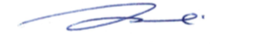 SUDERINTA		             SUDERINTAĮstaigos tarybos posėdžio 		             Klaipėdos miesto savivaldybės administracijos2020-10-05 protokoliniu nutarimu	             Švietimo skyriaus vedėjo(protokolas Nr. D6-4)		             2020 m. spalio 27 d. įsakymu Nr. ŠV1-257Direktorė				                                            			Violeta UrbonienėRezultato vertinimo kriterijaus pavadinimas ir mato vienetas2020-ųjų metų faktas2021-ųjų metų2022-ųjų metų2023-ųjų metų1. Vykdomos ugdymo programos atitinka valstybės nustatytus reikalavimus ir Klaipėdos miesto gyventojų poreikius, procentais1001001001002. Pedagogų, tobulinusių kvalifikaciją, dalis nuo bendro pedagogų skaičiaus, procentais1001001001003. Vaikų, dalyvavusių pažintiniuose-edukaciniuose ir saviraiškos renginiuose, dalis nuo bendro vaikų skaičiaus, procentais1001001001004. Per metus organizuotų edukacinių-kultūrinių renginių ir projektų skaičius, vienetais304545455. Vaikų maitinimo paslaugos atitinka teisės aktų nustatytus reikalavimus, procentais1001001001006. Vaikų, kuriems suteikta logopedinė pagalba, dalis nuo bendro vaikų skaičiaus, procentais16161616Rezultato vertinimo kriterijaus pavadinimas ir mato vienetas2020-ųjų metų faktas20121ųjų metų2022-ųjų metų2023-ųjų metų1. Vykdomi teisės aktų nustatyti higienos reikalavimai, procentais90951001002. Atnaujintų ugdymo patalpų skaičius, vienetais22333. Įsigyta bituminės dangos, kv. m.  2005050504. Įsigyta sportinio inventoriaus, vienetais31125. Įsigyta vaikiškų baldų, vienetais----6. Įsigyta informacinių ir komunikacinių technologijų, vienetais 63327. Renovuotų komunikacijos sistemų skaičius, vienetais1111                                      Strateginio plano priedas                                        Strateginio plano priedas                                        Strateginio plano priedas                                        Strateginio plano priedas                                        Strateginio plano priedas                                        Strateginio plano priedas  KLAIPĖDOS DARŽELIO "GINTARĖLIS"                                                                                                             KLAIPĖDOS DARŽELIO "GINTARĖLIS"                                                                                                             KLAIPĖDOS DARŽELIO "GINTARĖLIS"                                                                                                             KLAIPĖDOS DARŽELIO "GINTARĖLIS"                                                                                                             KLAIPĖDOS DARŽELIO "GINTARĖLIS"                                                                                                             KLAIPĖDOS DARŽELIO "GINTARĖLIS"                                                                                                             KLAIPĖDOS DARŽELIO "GINTARĖLIS"                                                                                                             KLAIPĖDOS DARŽELIO "GINTARĖLIS"                                                                                                             KLAIPĖDOS DARŽELIO "GINTARĖLIS"                                                                                                             KLAIPĖDOS DARŽELIO "GINTARĖLIS"                                                                                                             KLAIPĖDOS DARŽELIO "GINTARĖLIS"                                                                                                             KLAIPĖDOS DARŽELIO "GINTARĖLIS"                                                                                                             KLAIPĖDOS DARŽELIO "GINTARĖLIS"                                                                                                             KLAIPĖDOS DARŽELIO "GINTARĖLIS"                                                                                                             KLAIPĖDOS DARŽELIO "GINTARĖLIS"                                                                                                             2021–2023 METŲ STRATEGINIO (VEIKLOS) PLANO2021–2023 METŲ STRATEGINIO (VEIKLOS) PLANO2021–2023 METŲ STRATEGINIO (VEIKLOS) PLANO2021–2023 METŲ STRATEGINIO (VEIKLOS) PLANO2021–2023 METŲ STRATEGINIO (VEIKLOS) PLANO2021–2023 METŲ STRATEGINIO (VEIKLOS) PLANO2021–2023 METŲ STRATEGINIO (VEIKLOS) PLANO2021–2023 METŲ STRATEGINIO (VEIKLOS) PLANO2021–2023 METŲ STRATEGINIO (VEIKLOS) PLANO2021–2023 METŲ STRATEGINIO (VEIKLOS) PLANO2021–2023 METŲ STRATEGINIO (VEIKLOS) PLANO2021–2023 METŲ STRATEGINIO (VEIKLOS) PLANO2021–2023 METŲ STRATEGINIO (VEIKLOS) PLANO2021–2023 METŲ STRATEGINIO (VEIKLOS) PLANO2021–2023 METŲ STRATEGINIO (VEIKLOS) PLANO TIKSLŲ, UŽDAVINIŲ, PRIEMONIŲ, PRIEMONIŲ IŠLAIDŲ IR PRODUKTO KRITERIJŲ SUVESTINĖ1 lentelė TIKSLŲ, UŽDAVINIŲ, PRIEMONIŲ, PRIEMONIŲ IŠLAIDŲ IR PRODUKTO KRITERIJŲ SUVESTINĖ1 lentelė TIKSLŲ, UŽDAVINIŲ, PRIEMONIŲ, PRIEMONIŲ IŠLAIDŲ IR PRODUKTO KRITERIJŲ SUVESTINĖ1 lentelė TIKSLŲ, UŽDAVINIŲ, PRIEMONIŲ, PRIEMONIŲ IŠLAIDŲ IR PRODUKTO KRITERIJŲ SUVESTINĖ1 lentelė TIKSLŲ, UŽDAVINIŲ, PRIEMONIŲ, PRIEMONIŲ IŠLAIDŲ IR PRODUKTO KRITERIJŲ SUVESTINĖ1 lentelė TIKSLŲ, UŽDAVINIŲ, PRIEMONIŲ, PRIEMONIŲ IŠLAIDŲ IR PRODUKTO KRITERIJŲ SUVESTINĖ1 lentelė TIKSLŲ, UŽDAVINIŲ, PRIEMONIŲ, PRIEMONIŲ IŠLAIDŲ IR PRODUKTO KRITERIJŲ SUVESTINĖ1 lentelė TIKSLŲ, UŽDAVINIŲ, PRIEMONIŲ, PRIEMONIŲ IŠLAIDŲ IR PRODUKTO KRITERIJŲ SUVESTINĖ1 lentelė TIKSLŲ, UŽDAVINIŲ, PRIEMONIŲ, PRIEMONIŲ IŠLAIDŲ IR PRODUKTO KRITERIJŲ SUVESTINĖ1 lentelė TIKSLŲ, UŽDAVINIŲ, PRIEMONIŲ, PRIEMONIŲ IŠLAIDŲ IR PRODUKTO KRITERIJŲ SUVESTINĖ1 lentelė TIKSLŲ, UŽDAVINIŲ, PRIEMONIŲ, PRIEMONIŲ IŠLAIDŲ IR PRODUKTO KRITERIJŲ SUVESTINĖ1 lentelė TIKSLŲ, UŽDAVINIŲ, PRIEMONIŲ, PRIEMONIŲ IŠLAIDŲ IR PRODUKTO KRITERIJŲ SUVESTINĖ1 lentelė TIKSLŲ, UŽDAVINIŲ, PRIEMONIŲ, PRIEMONIŲ IŠLAIDŲ IR PRODUKTO KRITERIJŲ SUVESTINĖ1 lentelė TIKSLŲ, UŽDAVINIŲ, PRIEMONIŲ, PRIEMONIŲ IŠLAIDŲ IR PRODUKTO KRITERIJŲ SUVESTINĖ1 lentelė TIKSLŲ, UŽDAVINIŲ, PRIEMONIŲ, PRIEMONIŲ IŠLAIDŲ IR PRODUKTO KRITERIJŲ SUVESTINĖ1 lentelėtūkst. Eurtūkst. Eurtūkst. EurVeiklos plano tikslo kodasUždavinio kodasPriemonės kodasPavadinimasPriemonės požymisVykdytojas (skyrius / asmuo)Finansavimo šaltinisAsignavimai (2020)-iesiems metamsLėšų poreikis biudžetiniams 2021-iesiems metams(2022)-ųjų metų lėšų projektas(2023)-ųjų metų lėšų projektasProdukto kriterijausProdukto kriterijausProdukto kriterijausProdukto kriterijausVeiklos plano tikslo kodasUždavinio kodasPriemonės kodasPavadinimasPriemonės požymisVykdytojas (skyrius / asmuo)Finansavimo šaltinisAsignavimai (2020)-iesiems metamsLėšų poreikis biudžetiniams 2021-iesiems metams(2022)-ųjų metų lėšų projektas(2023)-ųjų metų lėšų projektasPavadinimasplanasplanasplanasVeiklos plano tikslo kodasUždavinio kodasPriemonės kodasPavadinimasPriemonės požymisVykdytojas (skyrius / asmuo)Finansavimo šaltinisAsignavimai (2020)-iesiems metamsLėšų poreikis biudžetiniams 2021-iesiems metams(2022)-ųjų metų lėšų projektas(2023)-ųjų metų lėšų projektasPavadinimas2021ieji metai(2022)-ieji metai(2023)-ieji metai01Tikslas užtiūkrinti kokybišką ugdymo proceso organizavimąTikslas užtiūkrinti kokybišką ugdymo proceso organizavimąTikslas užtiūkrinti kokybišką ugdymo proceso organizavimąTikslas užtiūkrinti kokybišką ugdymo proceso organizavimąTikslas užtiūkrinti kokybišką ugdymo proceso organizavimąTikslas užtiūkrinti kokybišką ugdymo proceso organizavimąTikslas užtiūkrinti kokybišką ugdymo proceso organizavimąTikslas užtiūkrinti kokybišką ugdymo proceso organizavimąTikslas užtiūkrinti kokybišką ugdymo proceso organizavimąTikslas užtiūkrinti kokybišką ugdymo proceso organizavimąTikslas užtiūkrinti kokybišką ugdymo proceso organizavimąTikslas užtiūkrinti kokybišką ugdymo proceso organizavimąTikslas užtiūkrinti kokybišką ugdymo proceso organizavimąTikslas užtiūkrinti kokybišką ugdymo proceso organizavimą0101Uždavinys sudaryti sąlygas ugdytis ir gerinti ugdymo proceso kokybęUždavinys sudaryti sąlygas ugdytis ir gerinti ugdymo proceso kokybęUždavinys sudaryti sąlygas ugdytis ir gerinti ugdymo proceso kokybęUždavinys sudaryti sąlygas ugdytis ir gerinti ugdymo proceso kokybęUždavinys sudaryti sąlygas ugdytis ir gerinti ugdymo proceso kokybęUždavinys sudaryti sąlygas ugdytis ir gerinti ugdymo proceso kokybęUždavinys sudaryti sąlygas ugdytis ir gerinti ugdymo proceso kokybęUždavinys sudaryti sąlygas ugdytis ir gerinti ugdymo proceso kokybęUždavinys sudaryti sąlygas ugdytis ir gerinti ugdymo proceso kokybęUždavinys sudaryti sąlygas ugdytis ir gerinti ugdymo proceso kokybęUždavinys sudaryti sąlygas ugdytis ir gerinti ugdymo proceso kokybęUždavinys sudaryti sąlygas ugdytis ir gerinti ugdymo proceso kokybęUždavinys sudaryti sąlygas ugdytis ir gerinti ugdymo proceso kokybę010101Ugdymo proceso ir aplinkos užtikrinimasDirektoriusSB315,9323,9323,9323,9Ugdomų vaikų skaičius, vnt.      Dirbančių pedagogų skaičius vnt.   Dirbančių nepedagoginių darbuotojų skaičius, vnt.  Išlaikomų pastatų skaičius, vnt.111114114010101Ugdymo proceso ir aplinkos užtikrinimasSB(VB)99,6143,2143,2143,2Ugdomų vaikų skaičius, vnt.      Dirbančių pedagogų skaičius vnt.   Dirbančių nepedagoginių darbuotojų skaičius, vnt.  Išlaikomų pastatų skaičius, vnt.1616160101010,00,00,00,0Ugdomų vaikų skaičius, vnt.      Dirbančių pedagogų skaičius vnt.   Dirbančių nepedagoginių darbuotojų skaičius, vnt.  Išlaikomų pastatų skaičius, vnt.181818010101Iš viso:415,5467,1467,1467,1Ugdomų vaikų skaičius, vnt.      Dirbančių pedagogų skaičius vnt.   Dirbančių nepedagoginių darbuotojų skaičius, vnt.  Išlaikomų pastatų skaičius, vnt.111010102Darbuotojų kvalifikacijos tobulinimas ir atestacijos vykdymasDirektoriaus pavaduotojaiSB0,70,60,60,6Išklausytų kvalifikacijos tobulinimo renginių skaičius, vnt.     Darbuotojų tobulinusių kvalifikaciją,skaičius, vnt.     Besiatestuojančių pedagogų skaičius, vnt.95959502Darbuotojų kvalifikacijos tobulinimas ir atestacijos vykdymasSB(VB)0,80,90,90,9Išklausytų kvalifikacijos tobulinimo renginių skaičius, vnt.     Darbuotojų tobulinusių kvalifikaciją,skaičius, vnt.     Besiatestuojančių pedagogų skaičius, vnt.25252502Darbuotojų kvalifikacijos tobulinimas ir atestacijos vykdymasIš viso:1,51,51,51,5Išklausytų kvalifikacijos tobulinimo renginių skaičius, vnt.     Darbuotojų tobulinusių kvalifikaciją,skaičius, vnt.     Besiatestuojančių pedagogų skaičius, vnt.111010103Vaikų pažinimo ir saviraiškos poreikių tenkinimasDirektoriaus pavaduotojaiSB(VB)0,30,30,30,3Dalyvavusių vaikų skaičius, vnt.   Organizuotų renginių skaičius, vnt.    10010010003Vaikų pažinimo ir saviraiškos poreikių tenkinimasIš viso:0,30,30,30,3Dalyvavusių vaikų skaičius, vnt.   Organizuotų renginių skaičius, vnt.    0101Iš viso uždaviniui:Iš viso uždaviniui:Iš viso uždaviniui:Iš viso uždaviniui:Iš viso uždaviniui:417,3468,9468,9468,90102Teikti papildomas paslaugasTeikti papildomas paslaugasTeikti papildomas paslaugasTeikti papildomas paslaugasTeikti papildomas paslaugasTeikti papildomas paslaugasTeikti papildomas paslaugasTeikti papildomas paslaugasTeikti papildomas paslaugasTeikti papildomas paslaugasTeikti papildomas paslaugasTeikti papildomas paslaugasTeikti papildomas paslaugas010201Kokybiško vaikų maitinimo organizavimasDirektoriusSB3,63,63,63,6Maitinamų vaikų skaičius, vnt.   Patvirtintas virėjų etatų skaičius, vnt.     Įsigytų virtuvės įrengimų skaičius vnt.111114114010201Kokybiško vaikų maitinimo organizavimasSB(SP)52,849,249,249,2Maitinamų vaikų skaičius, vnt.   Patvirtintas virėjų etatų skaičius, vnt.     Įsigytų virtuvės įrengimų skaičius vnt.222010201Kokybiško vaikų maitinimo organizavimasIš viso:56,452,852,852,8Maitinamų vaikų skaičius, vnt.   Patvirtintas virėjų etatų skaičius, vnt.     Įsigytų virtuvės įrengimų skaičius vnt.222010202Švietimo pagalbos vaikui teikimasDirektoriusSB0,00,00,00,0Vaikų,kuriems teikta pagalba, skaičius vnt.303030010202Švietimo pagalbos vaikui teikimasLogopedasSB(VB)13,914,614,614,6Vaikų,kuriems teikta pagalba, skaičius vnt.010202Švietimo pagalbos vaikui teikimasIš viso:13,914,614,614,6Vaikų,kuriems teikta pagalba, skaičius vnt.0102Iš viso uždaviniui:Iš viso uždaviniui:Iš viso uždaviniui:Iš viso uždaviniui:Iš viso uždaviniui:70,367,467,467,401Iš viso tikslui:Iš viso tikslui:Iš viso tikslui:Iš viso tikslui:Iš viso tikslui:Iš viso tikslui:487,6536,3536,3536,302Tikslas užtikrinti sveiką,saugią ir šiuolaikinius ugdymosi reikalavimus atliepiančią aplinkąTikslas užtikrinti sveiką,saugią ir šiuolaikinius ugdymosi reikalavimus atliepiančią aplinkąTikslas užtikrinti sveiką,saugią ir šiuolaikinius ugdymosi reikalavimus atliepiančią aplinkąTikslas užtikrinti sveiką,saugią ir šiuolaikinius ugdymosi reikalavimus atliepiančią aplinkąTikslas užtikrinti sveiką,saugią ir šiuolaikinius ugdymosi reikalavimus atliepiančią aplinkąTikslas užtikrinti sveiką,saugią ir šiuolaikinius ugdymosi reikalavimus atliepiančią aplinkąTikslas užtikrinti sveiką,saugią ir šiuolaikinius ugdymosi reikalavimus atliepiančią aplinkąTikslas užtikrinti sveiką,saugią ir šiuolaikinius ugdymosi reikalavimus atliepiančią aplinkąTikslas užtikrinti sveiką,saugią ir šiuolaikinius ugdymosi reikalavimus atliepiančią aplinkąTikslas užtikrinti sveiką,saugią ir šiuolaikinius ugdymosi reikalavimus atliepiančią aplinkąTikslas užtikrinti sveiką,saugią ir šiuolaikinius ugdymosi reikalavimus atliepiančią aplinkąTikslas užtikrinti sveiką,saugią ir šiuolaikinius ugdymosi reikalavimus atliepiančią aplinkąTikslas užtikrinti sveiką,saugią ir šiuolaikinius ugdymosi reikalavimus atliepiančią aplinkąTikslas užtikrinti sveiką,saugią ir šiuolaikinius ugdymosi reikalavimus atliepiančią aplinką0201Uždavinys gerinti įstaigos ugdymo sąlygas ir aplinkąUždavinys gerinti įstaigos ugdymo sąlygas ir aplinkąUždavinys gerinti įstaigos ugdymo sąlygas ir aplinkąUždavinys gerinti įstaigos ugdymo sąlygas ir aplinkąUždavinys gerinti įstaigos ugdymo sąlygas ir aplinkąUždavinys gerinti įstaigos ugdymo sąlygas ir aplinkąUždavinys gerinti įstaigos ugdymo sąlygas ir aplinkąUždavinys gerinti įstaigos ugdymo sąlygas ir aplinkąUždavinys gerinti įstaigos ugdymo sąlygas ir aplinkąUždavinys gerinti įstaigos ugdymo sąlygas ir aplinkąUždavinys gerinti įstaigos ugdymo sąlygas ir aplinkąUždavinys gerinti įstaigos ugdymo sąlygas ir aplinkąUždavinys gerinti įstaigos ugdymo sąlygas ir aplinką020101Kontroliuojančių institucijų reikalavimų vykdymasDirektoriusSB5,05,05,05,0Suremontuotų grupių,salių skaičius, vnt.323020101Kontroliuojančių institucijų reikalavimų vykdymasŪkio dalies vedėjasIš viso:5,05,05,05,0Pakeista grindų dangos plotas, kv.m50100100020102Aplinkos renovavimasDirektoriusSB2,02,02,02,0Pakeistų lauko ir vidaus elektros instaliacijų skaičius, vnt.12202Aplinkos renovavimasSavivaldybės administracijaSBPakeistų vidaus patalpų elektros šviestuvų skaičius,vnt.10101002Aplinkos renovavimasIš viso:2,02,02,02,0Pakeistų vidaus patalpų elektros šviestuvų skaičius,vnt.0201Iš viso uždaviniui:Iš viso uždaviniui:Iš viso uždaviniui:Iš viso uždaviniui:Iš viso uždaviniui:7,07,07,07,0020201   Uždavinys pritaikyti įstaigos aplinkas švietimo reikmėms01   Uždavinys pritaikyti įstaigos aplinkas švietimo reikmėms01   Uždavinys pritaikyti įstaigos aplinkas švietimo reikmėms01   Uždavinys pritaikyti įstaigos aplinkas švietimo reikmėms01   Uždavinys pritaikyti įstaigos aplinkas švietimo reikmėms01   Uždavinys pritaikyti įstaigos aplinkas švietimo reikmėms01   Uždavinys pritaikyti įstaigos aplinkas švietimo reikmėms01   Uždavinys pritaikyti įstaigos aplinkas švietimo reikmėms01   Uždavinys pritaikyti įstaigos aplinkas švietimo reikmėms01   Uždavinys pritaikyti įstaigos aplinkas švietimo reikmėms01   Uždavinys pritaikyti įstaigos aplinkas švietimo reikmėms01   Uždavinys pritaikyti įstaigos aplinkas švietimo reikmėms01   Uždavinys pritaikyti įstaigos aplinkas švietimo reikmėmsLauko įrengimų,inventoriaus ir baldų grupėse atnaujinimasDirektoriaus pavaduotojaiSB2,02,02,02,0Atnaujintų lauko pavėsinių skaičius111Lauko įrengimų,inventoriaus ir baldų grupėse atnaujinimasSB(VB)0,80,80,80,8Įsigytų lauko žaidimų įrengimų skaičius, vnt.    234Kt0,51,01,01,0 Pakeistos bituminės lauko dangos plotas kv.m.2005050Iš viso:3,33,83,83,8020202Naujausių technologijų ir priemonių įsigijimasDirektoriaus pavaduotojaiSB0,50,50,50,5Nupirktų kompiuterių skaičius, vnt.                                           Įsigytų daugialypės terpės projektorių skaičius vnt.                      Nupirktų priemonių skaičius, vnt.                                                         Įsigytų interaktyvių grindų skaičius, vnt.111020202Naujausių technologijų ir priemonių įsigijimasSB(VB)0,60,70,70,7Nupirktų kompiuterių skaičius, vnt.                                           Įsigytų daugialypės terpės projektorių skaičius vnt.                      Nupirktų priemonių skaičius, vnt.                                                         Įsigytų interaktyvių grindų skaičius, vnt.011020202Kt1,01,01,01,0Nupirktų kompiuterių skaičius, vnt.                                           Įsigytų daugialypės terpės projektorių skaičius vnt.                      Nupirktų priemonių skaičius, vnt.                                                         Įsigytų interaktyvių grindų skaičius, vnt.011020202Iš viso:2,12,22,22,2Nupirktų kompiuterių skaičius, vnt.                                           Įsigytų daugialypės terpės projektorių skaičius vnt.                      Nupirktų priemonių skaičius, vnt.                                                         Įsigytų interaktyvių grindų skaičius, vnt.0202Iš viso uždaviniui:Iš viso uždaviniui:Iš viso uždaviniui:Iš viso uždaviniui:Iš viso uždaviniui:5,46,06,06,002Iš viso tikslui:Iš viso tikslui:Iš viso tikslui:Iš viso tikslui:Iš viso tikslui:Iš viso tikslui:12,413,013,013,001Iš viso  veiklos planui: Iš viso  veiklos planui: Iš viso  veiklos planui: Iš viso  veiklos planui: Iš viso  veiklos planui: Iš viso  veiklos planui: 500,0549,3549,3549,3Finansavimo šaltinių suvestinėFinansavimo šaltinių suvestinėFinansavimo šaltinių suvestinėFinansavimo šaltinių suvestinėFinansavimo šaltinių suvestinėFinansavimo šaltinių suvestinėFinansavimo šaltinių suvestinėFinansavimo šaltinių suvestinėFinansavimo šaltinių suvestinėFinansavimo šaltinių suvestinėFinansavimo šaltinių suvestinėFinansavimo šaltiniaiFinansavimo šaltiniaiFinansavimo šaltiniaiFinansavimo šaltiniaiFinansavimo šaltiniaiFinansavimo šaltiniaiFinansavimo šaltiniaiAsignavimai (2020)-iesiems metamsLėšų poreikis biudžetiniams 2021-iesiems metams(2022)-ųjų metų lėšų projektas(2023)-ųjų metų lėšų projektasSAVIVALDYBĖS  LĖŠOS, IŠ VISO:SAVIVALDYBĖS  LĖŠOS, IŠ VISO:SAVIVALDYBĖS  LĖŠOS, IŠ VISO:SAVIVALDYBĖS  LĖŠOS, IŠ VISO:SAVIVALDYBĖS  LĖŠOS, IŠ VISO:SAVIVALDYBĖS  LĖŠOS, IŠ VISO:SAVIVALDYBĖS  LĖŠOS, IŠ VISO:498,5547,3547,3547,3Savivaldybės biudžeto lėšos SBSavivaldybės biudžeto lėšos SBSavivaldybės biudžeto lėšos SBSavivaldybės biudžeto lėšos SBSavivaldybės biudžeto lėšos SBSavivaldybės biudžeto lėšos SBSavivaldybės biudžeto lėšos SB329,7337,6337,6337,6Apyvartos lėšų likutis SB(L)Apyvartos lėšų likutis SB(L)Apyvartos lėšų likutis SB(L)Apyvartos lėšų likutis SB(L)Apyvartos lėšų likutis SB(L)Apyvartos lėšų likutis SB(L)Apyvartos lėšų likutis SB(L)0,00,00,00,0Savivaldybės biudžeto apyvartos lėšos ES finansinės paramos programų laikinam lėšų stygiui dengti  SB(ESA)Savivaldybės biudžeto apyvartos lėšos ES finansinės paramos programų laikinam lėšų stygiui dengti  SB(ESA)Savivaldybės biudžeto apyvartos lėšos ES finansinės paramos programų laikinam lėšų stygiui dengti  SB(ESA)Savivaldybės biudžeto apyvartos lėšos ES finansinės paramos programų laikinam lėšų stygiui dengti  SB(ESA)Savivaldybės biudžeto apyvartos lėšos ES finansinės paramos programų laikinam lėšų stygiui dengti  SB(ESA)Savivaldybės biudžeto apyvartos lėšos ES finansinės paramos programų laikinam lėšų stygiui dengti  SB(ESA)Savivaldybės biudžeto apyvartos lėšos ES finansinės paramos programų laikinam lėšų stygiui dengti  SB(ESA)0,00,00,00,0Savivaldybės aplinkos apsaugos rėmimo specialiosios programos lėšos SB(AA)Savivaldybės aplinkos apsaugos rėmimo specialiosios programos lėšos SB(AA)Savivaldybės aplinkos apsaugos rėmimo specialiosios programos lėšos SB(AA)Savivaldybės aplinkos apsaugos rėmimo specialiosios programos lėšos SB(AA)Savivaldybės aplinkos apsaugos rėmimo specialiosios programos lėšos SB(AA)Savivaldybės aplinkos apsaugos rėmimo specialiosios programos lėšos SB(AA)Savivaldybės aplinkos apsaugos rėmimo specialiosios programos lėšos SB(AA)0,00,00,00,0Savivaldybės aplinkos apsaugos rėmimo specialiosios programos lėšų likutis SB(AAL)Savivaldybės aplinkos apsaugos rėmimo specialiosios programos lėšų likutis SB(AAL)Savivaldybės aplinkos apsaugos rėmimo specialiosios programos lėšų likutis SB(AAL)Savivaldybės aplinkos apsaugos rėmimo specialiosios programos lėšų likutis SB(AAL)Savivaldybės aplinkos apsaugos rėmimo specialiosios programos lėšų likutis SB(AAL)Savivaldybės aplinkos apsaugos rėmimo specialiosios programos lėšų likutis SB(AAL)Savivaldybės aplinkos apsaugos rėmimo specialiosios programos lėšų likutis SB(AAL)Specialiosios programos lėšos (pajamos už atsitiktines paslaugas) SB(SP)Specialiosios programos lėšos (pajamos už atsitiktines paslaugas) SB(SP)Specialiosios programos lėšos (pajamos už atsitiktines paslaugas) SB(SP)Specialiosios programos lėšos (pajamos už atsitiktines paslaugas) SB(SP)Specialiosios programos lėšos (pajamos už atsitiktines paslaugas) SB(SP)Specialiosios programos lėšos (pajamos už atsitiktines paslaugas) SB(SP)Specialiosios programos lėšos (pajamos už atsitiktines paslaugas) SB(SP)52,849,249,249,2Valstybės biudžeto specialiosios tikslinės dotacijos lėšos SB(VB)Valstybės biudžeto specialiosios tikslinės dotacijos lėšos SB(VB)Valstybės biudžeto specialiosios tikslinės dotacijos lėšos SB(VB)Valstybės biudžeto specialiosios tikslinės dotacijos lėšos SB(VB)Valstybės biudžeto specialiosios tikslinės dotacijos lėšos SB(VB)Valstybės biudžeto specialiosios tikslinės dotacijos lėšos SB(VB)Valstybės biudžeto specialiosios tikslinės dotacijos lėšos SB(VB)116,0160,5160,5160,5Vietinės rinkliavos lėšos SB(VR)Vietinės rinkliavos lėšos SB(VR)Vietinės rinkliavos lėšos SB(VR)Vietinės rinkliavos lėšos SB(VR)Vietinės rinkliavos lėšos SB(VR)Vietinės rinkliavos lėšos SB(VR)Vietinės rinkliavos lėšos SB(VR)0,00,00,00,0Gautinos lėšos iš kitų savivaldybių atsiskaitymui už atvykusius mokinius SB(MK)Gautinos lėšos iš kitų savivaldybių atsiskaitymui už atvykusius mokinius SB(MK)Gautinos lėšos iš kitų savivaldybių atsiskaitymui už atvykusius mokinius SB(MK)Gautinos lėšos iš kitų savivaldybių atsiskaitymui už atvykusius mokinius SB(MK)Gautinos lėšos iš kitų savivaldybių atsiskaitymui už atvykusius mokinius SB(MK)Gautinos lėšos iš kitų savivaldybių atsiskaitymui už atvykusius mokinius SB(MK)Gautinos lėšos iš kitų savivaldybių atsiskaitymui už atvykusius mokinius SB(MK)0,00,00,00,0Paskolos lėšos SB(P)Paskolos lėšos SB(P)Paskolos lėšos SB(P)Paskolos lėšos SB(P)Paskolos lėšos SB(P)Paskolos lėšos SB(P)Paskolos lėšos SB(P)0,00,00,00,0Savivaldybės privatizavimo fondo lėšos PFSavivaldybės privatizavimo fondo lėšos PFSavivaldybės privatizavimo fondo lėšos PFSavivaldybės privatizavimo fondo lėšos PFSavivaldybės privatizavimo fondo lėšos PFSavivaldybės privatizavimo fondo lėšos PFSavivaldybės privatizavimo fondo lėšos PF0,00,00,00,0KITI ŠALTINIAI, IŠ VISO:KITI ŠALTINIAI, IŠ VISO:KITI ŠALTINIAI, IŠ VISO:KITI ŠALTINIAI, IŠ VISO:KITI ŠALTINIAI, IŠ VISO:KITI ŠALTINIAI, IŠ VISO:KITI ŠALTINIAI, IŠ VISO:1,52,02,02,0Europos Sąjungos paramos lėšos ESEuropos Sąjungos paramos lėšos ESEuropos Sąjungos paramos lėšos ESEuropos Sąjungos paramos lėšos ESEuropos Sąjungos paramos lėšos ESEuropos Sąjungos paramos lėšos ESEuropos Sąjungos paramos lėšos ES0,00,00,00,0Kelių priežiūros ir plėtros programos lėšos KPPKelių priežiūros ir plėtros programos lėšos KPPKelių priežiūros ir plėtros programos lėšos KPPKelių priežiūros ir plėtros programos lėšos KPPKelių priežiūros ir plėtros programos lėšos KPPKelių priežiūros ir plėtros programos lėšos KPPKelių priežiūros ir plėtros programos lėšos KPP0,00,00,00,0Klaipėdos valstybinio jūrų uosto direkcijos lėšos KVJUDKlaipėdos valstybinio jūrų uosto direkcijos lėšos KVJUDKlaipėdos valstybinio jūrų uosto direkcijos lėšos KVJUDKlaipėdos valstybinio jūrų uosto direkcijos lėšos KVJUDKlaipėdos valstybinio jūrų uosto direkcijos lėšos KVJUDKlaipėdos valstybinio jūrų uosto direkcijos lėšos KVJUDKlaipėdos valstybinio jūrų uosto direkcijos lėšos KVJUD0,00,00,00,0Valstybės biudžeto lėšos LRVBValstybės biudžeto lėšos LRVBValstybės biudžeto lėšos LRVBValstybės biudžeto lėšos LRVBValstybės biudžeto lėšos LRVBValstybės biudžeto lėšos LRVBValstybės biudžeto lėšos LRVB0,00,00,00,0Privalomojo sveikatos draudimo fondo lėšos PSDFPrivalomojo sveikatos draudimo fondo lėšos PSDFPrivalomojo sveikatos draudimo fondo lėšos PSDFPrivalomojo sveikatos draudimo fondo lėšos PSDFPrivalomojo sveikatos draudimo fondo lėšos PSDFPrivalomojo sveikatos draudimo fondo lėšos PSDFPrivalomojo sveikatos draudimo fondo lėšos PSDF0,00,00,00,0Kiti finansavimo šaltiniai KtKiti finansavimo šaltiniai KtKiti finansavimo šaltiniai KtKiti finansavimo šaltiniai KtKiti finansavimo šaltiniai KtKiti finansavimo šaltiniai KtKiti finansavimo šaltiniai Kt1,52,02,02,0IŠ VISO:IŠ VISO:IŠ VISO:IŠ VISO:IŠ VISO:IŠ VISO:IŠ VISO:500,0549,3549,3549,3